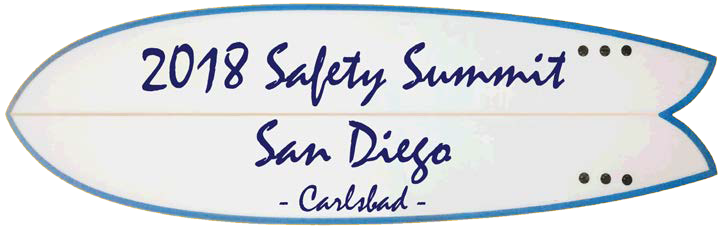 ORGANIZERSIEEE PSES San Diego ChapterGeneral ChairLeszek Langiewicz – IEEE/PSES leszekl@ieee.orgCo-ChairBansi Patel – IEEE/PSES bansi.patel@ieee.orgTreasurerAndrew Bera – IEEE/PSES a.bera.us@ieee.orgSecretary/Advertising Gabriel Alcala – IEEE/PSES galcala@atecorp.comTechnical Program Co-Chairs Leszek Langiewicz - IEEE/PSES Andrew Bera – IEEE/PSESThe IEEE Product Safety Engineering Society San Diego Chapter hosts SSSD (Safety Summit San Diego), on all relevant topics for So-Cal professionals in area of product safety.Join us in San Diego for 1 day of technical sessions and exhibits.PAPER SUBMISSIONPlease contact SSSD organizers for details & submission instructions, including presentation templates.Presentation not submitted per submission instructions by the initial deadline may need to be held over until next year depending on the number of submissions.TOPIC AREASThe SSSD seeks original and unpublished tutorials on all aspects of product safety including, but not limited to:Medical DevicesSafety of ITE / A/V&ICT EquipmentNew Standards and Hazard Based Safety EngineeringFunctional SafetyBatteries and Battery Systems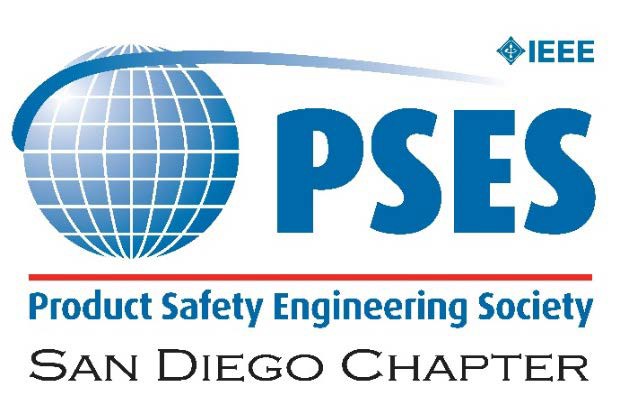 